Утвержден Приказом Закрытого Акционерного Общества «Азербайджанское Каспийское Морское Пароходство» от 01 декабря 2016 года, № 216.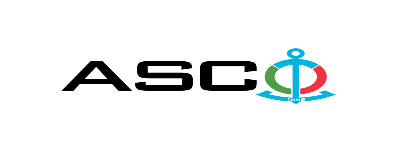 ЗАКРЫТОЕ АКЦИОНЕРНОЕ ОБЩЕСТВО «АЗЕРБАЙДЖАНСКОЕ КАСПИЙСКОЕ МОРСКОЕ ПАРОХОДСТВО» ОБЪЯВЛЯЕТ О ПРОВЕДЕНИИ ОТКРЫТОГО КОНКУРСА НА ЗАКУПКУ ЭЛЕКТРОТОВАРОВ НЕОБХОДИМЫХ ДЛЯ СТРУКТУРНЫХ УПРАВЛЕНИИК о н к у р с №AM060 / 2023((на бланке участника-претендента))ПИСЬМО-ЗАЯВКАНА УЧАСТИЕ В ОТКРЫТОМ КОНКУРСЕГород _______ “___”_________20___года ___________№           							                                                                                          Председателю Комитета по Закупкам АСКОГосподину Дж. МахмудлуНастоящей заявкой [с указанием полного наименования претендента-подрядчика] подтверждает намерение принять участие в открытом конкурсе № [с указанием претендентом номера конкурса], объявленном «АСКО» в связи с закупкой «__________». При этом подтверждаем, что в отношении [с указанием полного наименования претендента-подрядчика] не проводится процедура ликвидации, банкротства, деятельность не приостановлена, а также отсутствуют иные обстоятельства, не позволяющие участвовать в данном тендере.  Гарантируем, что [с указанием полного наименования претендента-подрядчика] не является лицом, связанным с АСКО. Сообщаем, что для оперативного взаимодействия с Вами по вопросам, связанным с представленной документацией и другими процедурами, нами уполномочен:Контактное лицо:  Должность контактного лица:  Телефон:  E-mail: Приложение:Оригинал  банковского  документа об  оплате взноса за участие в конкурсе –  на ____ листах.________________________________                                   _______________________(Ф.И.О. уполномоченного лица) (подпись уполномоченного лица)_________________________________                                                  (должность уполномоченного лица)                                                M.П.                                            ПЕРЕЧЕНЬ ТОВАРОВ :Условие оплаты принимается только «по факту», предложения участников предложивших аванс будут исключены. Требуется наличие сертификата происхождения и соответствия поставляемого товара. Только DDP принимается в качестве условия поставки от местных предприятий. Принимается только предложения цен  указанные в манатах  от местных предприятий. Другие условия поставки не принимаются. Контактное лицо по техническим вопросам Департамент Закупок АСКОЭмиль Гасанов - ведущий специалист Департамента Закупок АСКО Телефон :+994 504220011Адрес электронной почты: : emil.hasanov@asco.az До заключения договора купли-продажи с компанией победителем конкурса  проводится проверка претендента в соответствии с правилами закупок АСКО.    Компания должна перейти по этой ссылке (http://asco.az/sirket/satinalmalar/podratcilarin-elektron-muraciet-formasi/), чтобы заполнить специальную форму или представить следующие документы:Устав компании (со всеми изменениями и дополнениями)Выписка из реестра коммерческих юридических лиц (выданная в течение последнего 1 месяца)Информация об учредителе юридического лица  в случае если учредитель является юридическим лицомИНН свидетельствоПроверенный аудитором баланс бухгалтерского учета или налоговая декларация (в зависимости от системы налогообложения) / справка на отсутствие налоговой задолженности в органах налогообложения Удостоверения личности законного представителяЛицензии учреждения необходимые для оказания услуг / работ (если применимо)Договор не будет заключен с компаниями которые не предоставляли указанные документы и не получили позитивную оценку по результатам процедуры проверки и они будут исключены из конкурса!  Перечень документов для участия в конкурсе:Заявка на участие в конкурсе (образец прилагается); Банковский документ об оплате взноса за участие в конкурсе; Конкурсное предложение; Банковская справка о финансовом положении грузоотправителя за последний год (или в течении периода функционирования);Справка из соответствующих налоговых органов об отсутствии  просроченных обязательств по налогам и другим обязательным платежам в Азербайджанской Республике, а также об отсутствии неисполненных обязанностей налогоплательщика, установленных Налоговым кодексом Азербайджанской Республики в течение последнего года (исключая период приостановления). На первичном этапе, заявка на участие в конкурсе (подписанная и скрепленная печатью) и банковский документ об оплате взноса за участие (за исключением конкурсного предложения) должны быть представлены на Азербайджанском, русском или английском языках не позднее 17:00 (по Бакинскому времени) 10.04.2023 года по месту нахождения Закрытого Акционерного Общества «Азербайджанское Каспийское Морское Пароходство» (далее – «АСКО» или "Закупочная Организация") или путем отправления на электронную почту контактного лица. Остальные документы должны быть представлены в конверте конкурсного предложения.   Перечень (описание) закупаемых товаров, работ и услуг прилагается.Сумма взноса за участие в конкурсе и приобретение Сборника Основных Условий :Претенденты, желающие принять участие в конкурсе, должны оплатить нижеуказанную сумму взноса за участие в конкурсе (название организации проводящий конкурс и предмет конкурса должны быть точно указаны в платежном поручении) путем перечисления средств на банковский счет АСКО с последующим представлением в АСКО документа подтверждающего оплату, в срок не позднее, указанного в первом разделе.  Претенденты, выполнявшие данное требование, вправе приобрести Сборник Основных Условий по предмету закупки у контактного лица в электронном или печатном формате в любой день недели с 08.00 до 17.00 часов до даты, указанной в разделе IV объявления.Взнос за участие (без НДС): Партия 1: не предусматривается Партия 2: не предусматриваетсяПартия-3: 50 АЗН Допускается оплата суммы взноса за участие в манатах или в долларах США и Евро в эквивалентном размере.   Номер счета:Взнос за участие в конкурсе не подлежит возврату ни при каких обстоятельствах, за исключением отмены конкурса АСКО!Гарантия на конкурсное предложение:Для конкурсного предложения требуется банковская гарантия в сумме не менее 1 (одного)% от цены предложения. Форма банковской гарантии будет указана в Сборнике Основных Условий. Оригинал банковской гарантии должен быть представлен в конкурсном конверте вместе с предложением. В противном случае Закупочная Организация оставляет за собой право отвергать такое предложение. Финансовое учреждение, выдавшее гарантию, должно быть принято в финансовых операциях в Азербайджанской Республике и / или в международном уровне. Закупочная организация  оставляет за собой право не принимать никаких недействительных  банковских гарантий.В случае если лица, желающие принять участие в конкурсе закупок, предпочтут  представить гарантию другого типа  (аккредитив, ценные бумаги,  перевод средств на счет указанный в тендерных документах, депозит и другие финансовые активы), в этом случае должны предварительно запросить АСКО посредством контактного лица, указанного в объявлении и получить согласие  о возможности приемлемости такого вида гарантии. Сумма гарантии за исполнение договора требуется в размере 5 (пяти) % от закупочной цены.Для текущей закупочной операции Закупающая Организация произведет оплату только после того, как товары будут доставлены на склад, предоплата не предусмотрена.Срок исполнения контракта:  В связи с острой востребованностью товаров, срок поставки товаров предусматривается в течение 10 дней. Предельный срок и время подачи конкурсного предложения:Участники, представившие заявку на участие и банковский документ об оплате взноса за участие в конкурсе до срока, указанного в первом разделе, должны представить свои конкурсные предложения в «АСКО» в запечатанном конверте (один оригинальный экземпляр и одна копия) не позднее 17:00 (по Бакинскому времени) 17 апреля 2023 года.Конкурсные предложения, полученные позже указанной даты и времени, не вскрываются и возвращаются участнику.Адрес закупочной организации :Азербайджанская Республика, город Баку AZ1003 (индекс), Ул. Микаила Усейнова 2, Комитет по Закупкам АСКО. Контактное лицо :Эмиль ГасановВедущий специалист по закупкам Департамента Закупок АСКОТелефон:  +99450 422 00 11Электронная почта: emil.hasanov@asco.az, tender@asco.azПо юридическим вопросам :Телефонный номер: +994 12 4043700 (внутр. 1262)Адрес электронной почты: tender@asco.az Дата, время и место вскрытия конвертов с конкурсными предложениями :Вскрытие конвертов будет производиться в 11.00 (по Бакинскому времени) 18 апреля 2023 года по адресу, указанному в разделе V. Лица, желающие принять участие во вскрытии конверта, должны представить документ, подтверждающий их участие (соответствующую доверенность от участвующего юридического или физического лица) и удостоверение личности не позднее, чем за полчаса до начала конкурса.Сведения о победителе конкурса :Информация о победителе конкурса будет размещена в разделе «Объявления» официального сайта АСКО.№Наименование товара Единица измеренияКоличество  Наименование структурных управлении и заявок ПАРТИЯ - 1 1Концевой выключатель КУ-701 Номинальное напряжение переменного тока 220 В, 380 В, 550 В, Номинальное напряжение постоянного тока 110 В, 220 В, 440 В IP54 ш т.10СРЗ “Зых” Заявка №: 100614252Наконечник кабельный 120 мм² (медный, PCS M12, с длинной горловиной)ш т.300СРЗ “Зых” Заявка №: 100614253Кабельный ныконечник Ø 4 мм (медный)ш т.100СРЗ “Биби-Эйбат”-  Заявка: 100616464Розетка электрическая 220 В 16А (с заземлением)ш т.8Упр. Произв. Услуг -  Заявка №: 100614555Выключатель электрический "Aulmo" 220В №2 (настенный, с цоколем).ш т.5Упр. Произв. Услуг -  Заявка №: 100614556Электрическая вилка  220 В, 6 Аш т.6Упр. Произв. Услуг -  Заявка №: 100614557Розетка электрическая 220 В 16А (с заземлением)ш т.10Упр. Произв. Услуг -  Заявка №: 100614558Выключатель электрический "Aulmo" 220В №2 (настенный, с цоколем).ш т.10Упр. Произв. Услуг -  Заявка №: 100614559Удлинитель силовой в катушке с четырьмя розетками (50 метров) 5 x 2,5 мм² 380 В EN 61242ш т.1Морской Транспортный Флот - Заявка № М. Рахимов1006025710Патрон электрический  G 10, 220 Вш т.30Морской Транспортный Флот- судно  "Шаки" - Заявка № 1006079011Удлинитель силовой на 3 розетки 220В 16А 25 метров (на катушке)ш т.2Каспийский Морской Нефтяной Флот, судно "Зафяр" - Заявка №: 1006021412Электрическая вилка 220 В, 16 Аш т.10Морской Торговый Флот, судно " Барда",  Заявка № : 1006070213Электропредохранитель ПДС-1 380 В, 6 А ПДС-I 6А 380 В ш т.30СРЗ “Зых” Заявка №: 001006181314Электрический соединитель WL310 (3P + N + E) 16A 380 В IP44 Тип изделия Электрическая розетка (разъем)ш т.20СРЗ “Зых” Заявка №: 001006208015Выключатель концевой KB-03ЦКЛГ642251.00303ш т.5СРЗ “Биби-Эйбат”-  Заявка: 1006145916Звуковой сигнализатор "Revun" 24в UXL5ш т.1СРЗ “Биби-Эйбат”-  Заявка: 1006145917Звуковой и световой сигнал AL100X, 220Вш т.1СРЗ “Биби-Эйбат”-  Заявка: 1006145918Розетка электрическая Клипсал 220В 16Аш т.60СРЗ “Биби-Эйбат”-  Заявка: 1006180319Выключатель электрический "Clipsal" №2 220 В16 Aш т.80СРЗ “Биби-Эйбат”-  Заявка: 1006180320Вилка электрическая 220 В, 16 Аш т.120СРЗ “Биби-Эйбат”-  Заявка: 1006180321Барабанный силовой удлинитель  4 роз. 3 x 2,5 мм² 50 мш т.6СРЗ “Биби-Эйбат”-  Заявка: 1006180322Муфта головка 3-х жильная; 6/10 кВ; Raychem GUST 70 / 120 мм²ш т.1Каспийский Морской Нефтяной Флот -  Заявка: 1006226123Сопротивление 4,7 кОм 50 Вт Размер: 30 × 90 × 43 × 20 ммш т.1СРЗ “Биби-Эйбат”-  Заявка: 1006213724Кнопка электрическая Tianbo LAY-39 зеленая с подсветкой, 660В 10Аш т.10ДНД Балакан № заявки: 1006230825Замок зажигания ВК 353, 353 - 5320 - 3708500, 24 Вш т.2ДНД Балакан № заявки: 1006230826Варистор V250PA40C, 250 В переменного тока, 330 В, постоянного тока, 100Аш т.2Морской Торговый Флот, судно "Шуша", Заявка № : 1006224927Диод VS - 72HFR80, 800 В, 70 A, 17,4 ммш т.2Морской Торговый Флот, судно "Шуша", Заявка № : 1006224928Кнопка пуска GAV 645 G, 380 М 10 А, 220 М 16 А, 50 / 60 Гц, IP65, Зеленый, 70 х 70 ммш т.4Морской Торговый Флот, судно "Балакан", Заявка № : 1006235829Розетка электрическая глубокаяш т.10Упр. Произв. Услуг, № заявки:  1006057930Электрический выключатель WBC5011, 1-LI, 10Аш т.10Упр. Произв. Услуг, № заявки:  1006057931Электрический выключатель 220В 50Гц 2-х контактныйш т.10Упр. Произв. Услуг, № заявки:  1006057932Розетка электрическая Клипсал №4ш т.10Упр. Произв. Услуг, № заявки:  1006057933Барабанный силовой удлинитель  4 роз. 3 x 2,5 мм² 50 мш т.10СРЗ "Бибиэйбат" - Заявка № 1006129234Выключатель электрический "Clipsal" №2 (с цоколем) ш т.10Упр. Произв. Услуг - Заявка: 1006161735Розетка электрическая Клипсал 220В 16А (с цоколем)ш т.14Упр. Произв. Услуг - Заявка: 1006161736Трансформатор VTEKE VET 1005 50 / 60 Гц мощности: 1000 Ва  40°C 0.6 кВ 380 / 220 Вш т.2 СРСЗ “Зых” Заявка №: 1005936037Электрический переключатель  ПB2 - 60 / H3 M3; 220 В; 63 Aш т.1КМНФ - Заявка для судна "ПСК-33" 1006062638Электрический переключатель ППМ2 - 60 Н2;  220 В;  63 Аш т.1КМНФ - Заявка для судна "ПСК-33" 1006062639Электрический переключатель  ПB2 - 60 / H3 M3; 220 В; 63 Aш т.5 КМНФ - Заявка для судна "ПСК-48"  1006143740Электрический переключатель ППМ2 - 60 Н2;  220 В;  63 Аш т.5 КМНФ - Заявка для судна "ПСК-48"  1006143741Тумблер 250В 15 А (6с) КН - 203  ш т.5 СРСЗ “Зых” Заявка №: 10061269 42Электрический переключатель ПП - 25; 220 В; 25 Аш т.5 КМНФ - Заявка для судна "ПСК-28"  1006200343Электрический переключатель ПB3-25; 220 В; 25 Аш т.4 КМНФ - Заявка для судна "ПСК-28"  1006200344Электрический переключатель  ПB2 - 60 / M3; 220 В; 63 Aш т.2 КМНФ - Заявка для судна "ПСК-28"  10062003№Наименование товара Единица измеренияКоличество  Наименование структурных управлении и заявок ПАРТИЯ - 2 1Светодиодный проектор 220 В, 50 Гц, 500 Втш т. 6СРЗ “Биби-Эйбат”-  Заявка: 100616462Прямоугольный светодиодный светильник: 180 x 180 мм, 220 В, 18В т, 1260 Лм, 4200К, IP20ш т. 12Упр. Произв. Услуг -  Заявка №: 100614553Светильник светодиодный настенный круглый Ø 225 мм, 220 В, 27 Вт, 4200 К, 1260 Лм, IP20ш т. 4Упр. Произв. Услуг -  Заявка №: 100614554Светильник настольный  CHT4, 220 В, E 27, 50 / 60 Гц,  60 Втш т. 4Упр. Произв. Услуг -  Заявка №: 100614555Светодиодная электрическая лампа; А65, Е27, 12Вт, 3000К, Матовый световой поток = 1100 Лм, Ø=65, 220 - 240 В, материал корпуса из пластика, IP20, коэффициент мощности (ПФ) 0,40ш т. 15Упр. Произв. Услуг -  Заявка №: 100614556Светильник светодиодный настенный круглый Ø 225 мм, 220 В, 27 Вт, 4200 К, 1260 Лм, IP20ш т. 15Упр. Произв. Услуг -  Заявка №: 100614557Прямоугольный светодиодный светильник: 180 x 180 мм, 220 В, 18 Вт, 1260 Лм, 4200К, IP20ш т. 12Упр. Произв. Услуг -  Заявка №: 100614558Белый светодиодный прожектор 50 Вт 4000K Legacyш т. 6Упр. Произв. Услуг -  Заявка №: 100614559Светодиодная лампа 220 В, 24 Вт, Ø110 мм (белая, потолочная)ш т. 20Упр. Произв. Услуг -  Заявка №: 1006145510Дроссель 40 Вт, 220-240 В, 110-130 В, 50 / 60 Гц, IP20ш т. 20Морской Торговый Флот, судно "Шаки", Заявка № : №:1006018011Дроссель L18TL2 (для лампы ЛБ-18)ш т. 20КМНФ Нефтегаз-64 Запрос №1005133512Лампочка светодиодная, 220 - 240 В, 9 Вт, E27, 50 / 60 Гц, 485 Лм G45ш т. 100КМНФ Нефтегаз-64 Запрос №1005133513Кнопка (панель с сигнальной лампочкой) П2П1Т-1 28 В (зеленая) с сигнальной лампочкой СМ - 28 - 0,05 - 1 28В  0,05 Втш т. 10КМНФ Нефтегаз-64 Запрос №1005133514Кнопка (панель с сигнальной лампочкой) П2П1Т-1 28 В (красная) с сигнальной лампочкой СМ - 28 - 0,05 - 1 28В  0,05 Втш т. 10КМНФ Нефтегаз-64 Запрос №1005133515Дроссель 20 Вт, 220 - 240 В, 110 - 130 В, 50 / 60 Гц, IP20ш т. 20Морской Транспортный Флот- судно  "Шаки" - Заявка № 1006079016Лампа электрическая Ц 110 - 8 - Б15 д (110В 8Вт) (с двумя контактами)     ш т. 30СРЗ “Зых” Заявка №: 001006181317Лампа накаливания (СМ26-15 Л) 26В, 15Вт, Б15д             ш т. 40СРЗ “Зых” Заявка №: 001006181318Квадратный светодиодный светильник: 180 x 180 мм, 18 Вт, 185 - 265 В переменного тока, 50 / 60 Гц            ш т. 30СРЗ “Зых” Заявка №: 001006208019Светильник светодиодный круглый 220 В, 27 Вт, 230 х87 мм Светодиодный светильник  LE - СВО - 16 - 027 - 0620 - 54Д ш т. 30СРЗ “Зых” Заявка №: 001006208020Световая панель 610 х 610мм IP20 220 - 240 В 18Вт Тип лампы: люминесцентныеш т. 50СРЗ “Зых” Заявка №: 001006208021Лампа электрическая FSL BLT8 F10W ш т. 10СРЗ “Биби-Эйбат”-  Заявка: 1006138122Светодиодная лампа 220 В, 24 Вт, Ø110 мм (белая, потолочная)ш т. 200СРЗ “Биби-Эйбат”-  Заявка: 1006138123Стартер С10-П, 220 В, 4 - 65 Вт, 50 Гцш т. 200СРЗ “Биби-Эйбат”-  Заявка: 1006180324Сигнальная лампа CML 388, 28 В, 40 мА, 1,12 Вт, 5,84 ммш т. 100Морской Торговый Флот - судно "Дж. Гашимов" - Заявка №: 1006168225Сигнальная арматура ZBV M5 зеленая, 230 / 240 В, 50 / 60 Гц, 14 мА, IP20ш т. 10Морской Торговый Флот, судно "Балакан", Заявка № : 1006228426Сигнальная арматура ZBV M5 красная, 230 / 240 В, 50 / 60 Гц, 14 мА, IP20ш т. 10Морской Торговый Флот, судно "Балакан", Заявка № : 1006228427Сигнальная арматура ZBV M5 желтая, 220 В, 50 / 60 Гц, 14 мА, IP20 ш т. 10Морской Торговый Флот, судно "Балакан", Заявка № : 1006228428Звуковой и световой сигнал в комплекте E2S AL105N, AL105NXAC230R/R, красный, 10 - 30 В, постоянного тока, Звуковой сигнал: 112дБ, 25 мА, Световой сигнал: 500 мА, IPш т. 1Морской Торговый Флот, судно "Балакан", Заявка № : 1006230829Starter - S10, 25-65 Вт 220 - 240 В (люминесцентная лампа)ш т. 175Морской Торговый Флот, судно "Балакан", Заявка № : 1006230830Светодиодная лампа (Спот), 220 В, 18 Вт, Ø 180 мм,ш т. 40Упр. Произв. Услуг, № заявки:  1006057931Дроссель L18TL2 (для лампы ЛБ-18)ш т. 200Упр. Произв. Услуг, № заявки:  1006057932Лампа экономная E27 ;  220 В;  24 Втш т. 250Упр. Произв. Услуг, № заявки:  1006057933Светильник светодиодный круглый Ø 225 мм, 220 В, 20 - 27 ВТш т. 12Упр. Произв. Услуг - Заявка: 1006161734Светодиодная лампа 220 В, 18 Вт, Ø110 мм, Е27ш т. 38Упр. Произв. Услуг - Заявка: 1006161735Светодиодный прожектор 220 В, 50 Гц, 20 - 36 Вт (потолочный настенный)ш т. 16Упр. Произв. Услуг - Заявка: 10061617№Наименование товара Единица измеренияКоличество  Наименование структурных управлении и заявокПАРТИЯ - 31Магнитный пускатель Siemens 3TF56: 110 / 120 - 600В9 400 А, 3-х фазныйш т. 1СРЗ “Зых” Заявка №: 100614252Магнитный пускатель 3TF54 380 В,  50 Гц. Обмотка на 380 В ш т. 2СРЗ “Зых” Заявка №: 100614253Магнитный пускатель 3TF50 220 Обмотка на 50Гц  ш т. 2СРЗ “Зых” Заявка №: 100614254Магнитный пускатель Siemens 3TF49 I = 100А, U = 380 В, 3-х фазная катушка 220 Вш т. 2СРЗ “Зых” Заявка №: 100614255Магнитный пускатель Siemens 3TF46, I = 160А, U = 380 В, 3-х фазная катушка 220 Вш т. 2СРЗ “Зых” Заявка №: 100614256Катушка для контактора "Siemens"  3TF52, переменного тока 220 В,  50 / 60 Гц  ш т. 2СРЗ “Зых” Заявка №: 100614257Контакт "Siemens" 3TF50 380 V 50 /60 Hzш т. 3СРЗ “Зых” Заявка №: 100614258Контакт 3TF46 380 В 50 / 60 Гцш т. 3СРЗ “Зых” Заявка №: 100614259Aвтомат-выключатель"ABB" T-maX T5 630Aш т. 1Каспийский Морской Нефтяной Флот -  Заявка: 1006188810Aвтомат-выключатель "Siemens" 380V, 63A; 3-х фазовыйш т. 1Упр. Произв. Услуг -  Заявка №: 1006145511Aвтомат-выключатель  Siemens 220 В, 25 A  1 - фазныйш т. 3Упр. Произв. Услуг -  Заявка №: 1006145512Şassi Schneider Modicon M340: BMXXBP0800 - с 8 платами, IP20ш т. 2Морской Торговый Флот "M. Ниязи" Заявка №: 1005848413Модуль питания Schneider Modicon X80: BMXCPS3500,0,52A / 1,04A, 240 В /115 В, 50 / 60 Гц, IP20ш т. 2Морской Торговый Флот "M. Ниязи" Заявка №: 1005848414Аналоговый модуль ввода Schneider Modicon X80: BMXAMI0810,8 - ввод, 0-10 В, 0 - 20 мА, 50 / 60 Гц, IP20ш т. 2Морской Торговый Флот "M. Ниязи" Заявка №: 1005848415Дискретный модуль ввода Schneider Modicon X80: BMXDAI1602, 24 В, постоянного тока / 3,9 mA, 24 В / переменного тока /  3mA,  50 / 60 Гц, IP20, 16 - входовш т. 2Морской Торговый Флот "M. Ниязи" Заявка №: 1005848416Дискретный модуль ввода Schneider Modicon X80: BMXDDO1602 - 19 - 30 В / постонного тока, выходной ток: 0,5 А, 4 Вт, 50 / 60 Гц, IP20, 16 выходовш т. 2Морской Торговый Флот "M. Ниязи" Заявка №: 1005848417Клеммный блок: Scheider BMX FTB 2020, 20 мест, 1 x 034..1 мм², ModiconX80, IP20ш т. 2Морской Торговый Флот "M. Ниязи" Заявка №: 1005848418Клеммный блок: Schneider BMX FTB 2820, 28 мест, 1 x 034..1 мм², Modicon X80, IP20ш т. 2Морской Торговый Флот "M. Ниязи" Заявка №: 1005848419Процессор Schneider BMXP342020 - Modul M340-20, 1024 выходов, 256 аналоговых выходов, IP20ш т. 2Морской Торговый Флот "M. Ниязи" Заявка №: 1005848420Автоматический электрический выключатель 2 х 25 А, 6 кА C Siemens 5SL6225-7ш т. 10Морской Транспортный Флот- судно  "Шаки" - Заявка № 1006079021Контактор "Telemecaniuqe" LC1 F 150 3 - AC3 IEC 947 440 В 80 кВт 200 А 3R07 102ш т. 4Каспийский Морской Нефтяной Флот - Заявка:  1006061622Şassi Schneider Modicon M340: BMXXBP0800 - с 8 платами, IP20ш т. 2Морской Торговый Флот - М. Ниязи № заявки: 1005848423Модуль питания Schneider Modicon X80: BMXCPS3500,0,52A / 1,04A, 240 В /115 В, 50 / 60 Гц, IP20ш т. 2Морской Торговый Флот - М. Ниязи № заявки: 1005848424Аналоговый модуль ввода Schneider Modicon X80: BMXAMI0810,8 - ввод, 0-10 В, 0 - 20 мА, 50 / 60 Гц, IP20ш т. 2Морской Торговый Флот - М. Ниязи № заявки: 1005848425Дискретный модуль ввода Schneider Modicon X80: BMXDAI1602, 24 В, постоянного тока / 3,9 mA, 24 В / переменного тока /  3mA,  50 / 60 Гц, IP20, 16 - входовш т. 2Морской Торговый Флот - М. Ниязи № заявки: 1005848426Дискретный модуль ввода Schneider Modicon X80: BMXDDO1602 - 19 - 30 В / постонного тока, выходной ток: 0,5 А, 4 Вт, 50 / 60 Гц, IP20, 16 выходовш т. 2Морской Торговый Флот - М. Ниязи № заявки: 1005848427Клеммный блок: Scheider BMX FTB 2020, 20 мест, 1 x 034..1 мм², ModiconX80, IP20ш т. 2Морской Торговый Флот - М. Ниязи № заявки: 1005848428Клеммный блок: Schneider BMX FTB 2820, 28 мест, 1 x 034..1 мм², Modicon X80, IP20ш т. 2Морской Торговый Флот - М. Ниязи № заявки: 1005848429Процессор Schneider BMXP342020 - Modul M340-20, 1024 выходов, 256 аналоговых выходов, IP20ш т. 2Морской Торговый Флот - М. Ниязи № заявки: 1005848430Клеммный блок: Scheider BMX FTB 2020, 20 мест, 1 x 034..1 мм², ModiconX80, IP20ш т. 1Морской Торговый Флот, судно "Бабек" № заявки: 1005738331Клеммный блок: Schneider BMX FTB 2820, 28 мест, 1 x 034..1 мм², Modicon X80, IP20ш т. 1Морской Торговый Флот, судно "Бабек" № заявки: 1005738332Процессор Schneider BMXP342020 - Modul M340-20, 1024 выходов, 256 аналоговых выходов, IP20ш т. 1Морской Торговый Флот, судно "Бабек" № заявки: 1005738333Şassi Schneider Modicon M340: BMXXBP0800 - с 8 платами, IP20ш т. 1Морской Торговый Флот, судно "Бабек" № заявки: 1005738334Модуль питания Schneider Modicon X80: BMXCPS3500,0,52A / 1,04A, 240 В /115 В, 50 / 60 Гц, IP20ш т. 1Морской Торговый Флот, судно "Бабек" № заявки: 1005738335Aвтомат-выключатель Siemens 220 В, 16 A 2 - фазныйш т. 3СРЗ “Биби-Эйбат”-  Заявка: 1006116636Магнитный пускатель, 160 А, 3TF50 380 Вш т. 8СРЗ “Биби-Эйбат”-  Заявка: 1006180337Aвтомат-выключатель Siemens 220 В, 16 A 1 - фазныйш т. 4038Aвтомат-выключатель Siemens 220 В, 25 A 1 - фазныйш т. 4039Aвтомат-выключатель Siemens 220 В, 10 A 1 - фазныйш т. 3040Магнитный пускатель ПКЛ 0404 10А 660 Вш т. 5СРЗ “Биби-Эйбат”-  Заявка: 1006213741Электрический автомат  "Сименс" 380В, 400 Аш т. 4СРЗ “Биби-Эйбат”-  Заявка: 1006259242Электрический автомат "Сименс" 380В, 250 Аш т. 4СРЗ “Биби-Эйбат”-  Заявка: 1006259243Электрический автомат "Сименс" 380В, 630 Аш т. 3СРЗ “Биби-Эйбат”-  Заявка: 1006259244Aвтомат - выключатель "Siemens" 380V, 63A;  3-х фазовыйш т. 1СРЗ “Биби-Эйбат”-  Заявка: 1006259245Магнитный пускатель  300 A, 3TF54, Siemensш т. 3СРЗ “Биби-Эйбат”-  Заявка: 1006276846Контакт (для Siemens 3TF54, 300A)ш т. 6СРЗ “Биби-Эйбат”-  Заявка: 1006276847Магнитный пускатель Schneider LC1F115: 1000 В / переменного тока, 50 / 60 Гц, 460 В / постоянного токаш т. 2СРЗ “Биби-Эйбат”-  Заявка: 1006264248Реле параллельного подключения HAS-111DG, переменный ток 15 / постоянный ток 13, 250 /24 В, 3 Аш т. 1Морской Торговый Флот, судно "Балакан", Заявка № : 1006228449Блок вспомогательных контактов Schrack LSDD, 2НО + 2НЗ, 400 В, 50 / 60 Гц, IP20ш т. 2Морской Торговый Флот, судно "Балакан", Заявка № : 1006235850Магнитный пускатель, Контактор Schneider TeSys Deca CAD50BD, 5NO, 220 В, переменный ток, 50A, 50 / 60 Гц, 690 В,  77 x 45 x 84 ммш т. 2Морской Торговый Флот, судно "Балакан", Заявка № : 1006235851Магнитный пускатель, Контактор Schneider Te Sys Deca CAD32P7TQ,  3NO + 2NC, 220В, переменный ток, 32 A, 50 / 60 Гц, 690 В, 77 x 45 x 84 ммш т. 2Морской Торговый Флот, судно "Балакан", Заявка № : 1006235852Контактор SIEMENS - 3TF50, U = 380 В, 3-х фазный  4№ / 4Ncш т. 5Срз “Зых” - Заявка №: 1005936053Эл. выключатель Schneider ComPact NSX630F, 36 кА / 415 В перем. тока, расцепитель MicroLogic 2.3, 630 А, 3 опоры 3d         ш т. 2 Срз “Зых” - Заявка №: 10061269 54Эл. выключатель Schneider ComPact NSX630F, 36 кА / 415 В перем. тока, расцепитель MicroLogic 2.3, 630 А, 3 опоры 3d         ш т. 3 Срз “Зых” - Заявка №: 10061269 55Эл. выключатель Schneider Compact NSX250B, 25 кА / 415 В перем. тока, блок расцепитель TMD 250 А, 3 ороры 3d                    ш т. 4 Срз “Зых” - Заявка №: 10061269 56Эл. выключатель Schneider Compact NSX100B, 25 кА / 415 В перем. тока, блок расцепитель TMD 100 А, 3 опоры 2d             ш т. 4 Срз “Зых” - Заявка №: 10061269 57Эл. контактор КТПБ - 623 У3, 220 В, 160 Аш т. 3СРЗ "Бибиэйбат" - Заявка № 1006299658Aвтомат-выключатель  380 В, 630 А SİEMENSш т. 2Морской Транспортный Флот - Заявка № 10063302